Publicado en Madrid el 27/06/2024 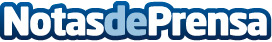 El 34% de las empresas españolas cuenta con un plan integral para aumentar el número de mujeres directivas  (-4,6 P.P.)LHH Executive Search, la firma especializada en selección, consultoría y evaluación de directivos y ejecutivos, da continuidad a su análisis sobre las claves del liderazgo directivo en nuestro país en el V Barómetro LHH Executive Search sobre Liderazgo Directivo en EspañaDatos de contacto:Pablo ParrillaTrescom691574217Nota de prensa publicada en: https://www.notasdeprensa.es/el-34-de-las-empresas-espanolas-cuenta-con-un Categorias: Nacional Sociedad Madrid Recursos humanos Otros Servicios Consultoría Actualidad Empresarial http://www.notasdeprensa.es